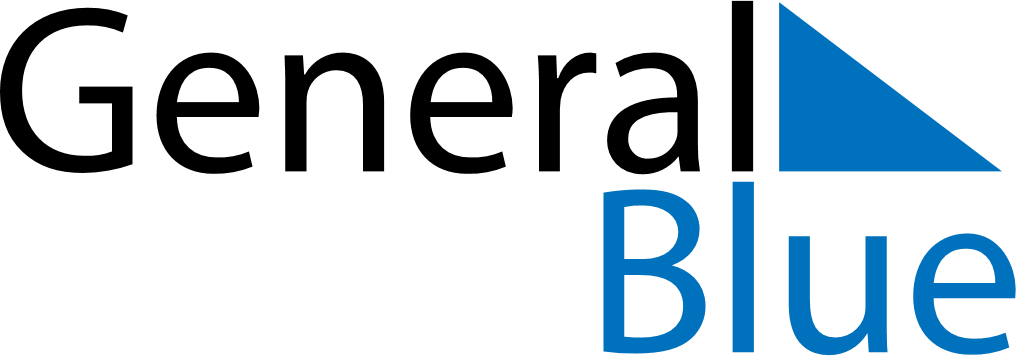 Weekly CalendarJuly 11, 2021 - July 17, 2021Weekly CalendarJuly 11, 2021 - July 17, 2021Weekly CalendarJuly 11, 2021 - July 17, 2021Weekly CalendarJuly 11, 2021 - July 17, 2021Weekly CalendarJuly 11, 2021 - July 17, 2021Weekly CalendarJuly 11, 2021 - July 17, 2021SundayJul 11MondayJul 12MondayJul 12TuesdayJul 13WednesdayJul 14ThursdayJul 15FridayJul 16SaturdayJul 176 AM7 AM8 AM9 AM10 AM11 AM12 PM1 PM2 PM3 PM4 PM5 PM6 PM